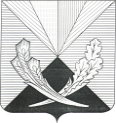 Контрольно-счетная палата муниципального района Челно-Вершинский446840, Самарская область, Челно-Вершинский район,с. Челно-Вершины, ул.Почтовая ,3,тел.: 2-12-53,  e-mail: kontrol.ver@mail.ruЗаключение № 6по проекту решения Собрания представителей района «О внесении изменений в решение Собрания представителей района «О бюджете муниципального района Челно-Вершинский на 2020 год и плановый период 2021 и 2022 годов»с. Челно-Вершины                                                                                                     24.06.2020г.	Заключение по проекту решения Собрания представителей муниципального района Челно-Вершинский «О внесении изменений в решение Собрания представителей муниципального района  Челно-Вершинский «О бюджете муниципального района Челно-Вершинский на 2020 год и плановый период 2021 и 2022 годов»от 27.12.2019  года  № 276 подготовлено  в соответствии  с Бюджетным кодексом Российской Федерации, Положением о бюджетном устройстве и  бюджетном процессе в муниципальном  районе Челно-Вершинский, утвержденным постановлением  Собрания представителей муниципального района Челно-Вершинский от 13 февраля 2014 года  № 226, Положением о Контрольно-счетной палате муниципального района Челно-Вершинский, утвержденным решением Собрания представителей муниципального района Челно-Вершинский от 20.03.2012г. № 106.Внесенными изменениями доходы бюджета  2020 года муниципального района увеличение на  4 344.0 тыс. руб. в том числе:1.Уменьшение субсидий-1 445.0 тыс.руб.;2.Увеличение субвенций – 5232.0 тыс.руб.;2.Увеличение межбюджетных трансфертов- 357.0 тыс.руб.;3. Увеличение прочих безвозмездных поступлений-200.0 тыс.руб.Дефицит бюджета-дефицит бюджета остается без изменений и составит 25768.0 тыс.руб.	В расходной части увеличение в объеме 4 344.0 тыс. руб., соответственно произойдет по Главным  распорядителям бюджетных средств :«Администрация муниципального района Челно-Вершинский» уменьшение на сумму 1 631.0 тыс.руб., в том числе:- на основании Закона Самарской области от 04.06.2020 № 58-ГД  увеличение субсидии на создание, организацию деятельности и развитие МФЦ  предоставления государственных и муниципальных услуг  – 55.0  тыс. рублей;- на основании Закона Самарской области от 04.06.2020 № 58-ГД  уменьшены субсидии на осуществление дорожной деятельности Управлению по строительству – 1 500.0  тыс. рублей;- на основании Закона Самарской области от 04.06.2020 № 58-ГД  уменьшены субвенции на предоставление единовременной социальной выплаты на ремонт жилья детей- сирот Управлению по строительству – 238.0  тыс. рублей;- на основании дополнительного соглашения, увеличение переданных полномочий от СП Челно-Вершины на обустройство общественных территорий – 38.0 тыс.руб.;- на основании дополнительного соглашения, увеличение переданных полномочий от СП Челно-Вершины на оплату экспертизы для установки пандуса в МКД для инвалидов – 14.0 тыс.руб.;      2. Управление финансами администрации муниципального района Челно-Вершинский Самарской области»  увеличение на сумму 5975.0 тыс. руб., в том числе:- увеличены субвенции на обеспечение жилыми помещениями граждан, проработавших в тылу в период ВОВ-5470.0 тыс.руб.; - на основании Постановления Правительства Самарской области от 04.06.2020 № 380 – 305.0 тыс. рублей   предоставлены иные межбюджетные трансферты на развитие отрасли культуры.;- за счет прочих безвозмездных поступлений – 200.0 тыс. рублей (средства ООО «ЭкоТЭК»), направлены в резерв на софинансирование по областным программам.Перераспределение средств в расходной части бюджета на 2020-2022 г.г. в пределах общего объема бюджетных ассигнований предусмотренных бюджетом района:Уменьшение:-Резервный фонд администрации -70.0 тыс.руб.;- резерв на софинансирование по областным программам-1321.0 тыс.руб.-Увеличение:- по Постановлению администрации муниципального района Челно-Вершинский от 09.06.2020 года № 306,СП Красный строитель на организацию водоснабжения- 70.0 тыс.руб.;- содержание Управления сельского хозяйства-100.0 тыс.руб.;- ЦОСМИ на приобретение мебели для Девлезеркинской СОШ-220.0 тыс.руб.;- Софинансирование по формированию земельных участков для предоставления гражданам, имеющих трех и более детей- 3.0 тыс.руб.;- Увеличение бюджетных ассигнований по МП "Снижение смертности"- 38.0 тыс.руб.;- Увеличение бюджетных ассигнований ЦКР на ремонт Чистовкого СДК- 960.0 тыс.руб.Параметры районного бюджетаВ результате изменений параметры районного  бюджета на 2020 год составят:- доходы- 270 263.0 тыс.руб.;- расходы- 296 031.0 тыс.руб.- Дефицит бюджета -  25768.0 тыс.руб.ПредложенияПредставленный проект Решения «О внесении изменений в Решение Собрания представителей муниципального района Челно-Вершинский «О бюджете муниципального района Челно-Вершинский на 2020 год и плановый период 2021 и 2022 годов» от 27.12.2019 года  № 276 соответствует требованиям Бюджетного кодекса Российской Федерации в части соблюдения законодательно установленных параметров бюджета, бюджетной классификации Российской Федерации, принципа сбалансированности бюджета.Контрольно-счетная палата  муниципального района Челно-Вершинский считает возможным рассмотреть представленный проект Решения «О внесении изменений в решение Собрания представителей района  «О бюджете муниципального района Челно-Вершинский на 2020 год и плановый период 2021 и 2022 годов» на заседании Собрания представителей.Председатель Контрольно-счетной палатымуниципального района Челно-Вершинский                                                      Е.Г.Сарейкина